Порядок надання домедичної допомоги постраждалим при травмах та пошкодженнях очей1. Цей Порядок визначає механізм надання домедичної допомоги постраждалим при травмах та пошкодженнях очей не медичними працівниками.2. У цьому Порядку термін «пошкодженнях очей» вживається у такому значенні — це вплив на орган зору різних пошкоджуючих факторів, що може викликати порушення його функції або втрату зору.Інші терміни вживаються у значеннях, наведених в Основах законодавства України про охорону здоров’я та інших нормативно-правових актах у сфері охорони здоров’я.3. Послідовність дій при наданні домедичної допомоги постраждалим при травмах та пошкодженнях очей не медичними працівниками:1) переконатися у відсутності небезпеки;2) провести огляд постраждалого, визначити наявність свідомості, дихання;3) викликати бригаду екстреної (швидкої) медичної допомоги;4) допомогти постраждалому зайняти найбільш зручне положення;5) при потраплянні в очі дрібних сторонніх тіл, наприклад бруду, піску, дерев’яних, металевих стружок, постраждалий може відчувати сильний біль і не в змозі відкрити очі в такому випадку:а) попросити постраждалого покліпати;б) обережно промити око теплою проточною водою;в) прикрити око чистою, стерильною серветкою, яку закріпити лейкопластиром;6) при пошкодженні очей та наявності стороннього предмета:а) не видаляти сторонній предмет;б) накласти чисту стерильну серветку на око навколо предмета, закріпити лейкопластиром, слід накладати пов’язку одночасно на два ока;7) при потраплянні в очі хімічних розчинів промивати очі теплою проточною водою до приїзду бригади екстреної (швидкої) медичної допомоги;8) якщо з очного яблука відбувається витік рідини, не промивати та не накладати пов’язки, не тиснути на очі з метою зупинки кровотечі. Постраждалому надати зручного положення;9) забезпечити постійний нагляд за постраждалим до приїзду бригади екстреної (швидкої) медичної допомоги;10) при погіршенні стану постраждалого до приїзду бригади екстреної (швидкої) медичної допомоги повторно зателефонувати диспетчеру екстреної медичної допомоги.Примітка. Наведено згідно з наказом МОЗ України «Про затвердження порядків надання домедичної допомоги особам при невідкладних станах» від 16.06.2014 № 398.__________________________________	____________	_____________________(посада керівника підрозділу (організації) — розробника)	(підпис)	(прізвище, ініціали)Погоджено:Головний інженер з охорони праціта техніки безпеки 						_____________   	О. В. КозачокНачальник юридичного відділу				_____________		В. Г. Шамрай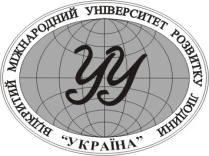 ВІДКРИТИЙ МІЖНАРОДНИЙ УНІВЕРСИТЕТРОЗВИТКУ ЛЮДИНИ "УКРАЇНА"ЗАТВЕРДЖЕНОнаказом Відкритого міжнародного університету розвитку людини «Україна» № ____ від «___»__________ 20__ рокуПрезидент Університету___________________ П. М. Таланчук